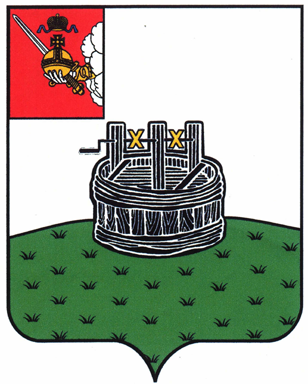 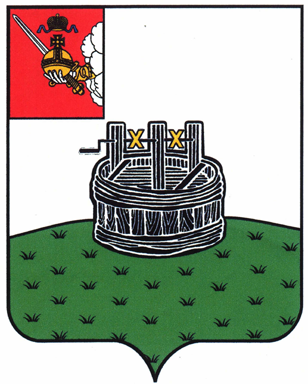 АДМИНИСТРАЦИЯ ГРЯЗОВЕЦКОГО МУНИЦИПАЛЬНОГО ОКРУГАП О С Т А Н О В Л Е Н И Е                                г. Грязовец  О внесении изменений в постановление администрации Грязовецкого муниципального района от 31.10.2022 № 568 «Об утверждении муниципальной программы «Охрана окружающей среды в Грязовецком муниципальном округе на 2023-2028 годы»В соответствии с решением Земского Собрания Грязовецкого муниципального округа от 23.11.2023 № 149 «О внесении изменений в решение Земского Собрания Грязовецкого муниципального округа от 15.12.2022 года № 149 «О бюджете Грязовецкого муниципального округа на 2023 год и плановый период 2024 и 2025 годов», на основании постановления администрации Грязовецкого муниципального округа от 06.02.2023 № 192 «Об утверждении Порядка разработки, реализации                         и оценки эффективности муниципальных программ Грязовецкого муниципального округа»Администрация Грязовецкого муниципального округа ПОСТАНОВЛЯЕТ:1. Внести в приложение к постановлению администрации Грязовецкого муниципального района от 31.10.2022 № 568 «Об утверждении муниципальной программы  «Охрана окружающей среды в Грязовецком муниципальном округе                            на 2023-2028 годы» следующие изменения:	1.1. В паспорте муниципальной программы позицию «Объем бюджетных ассигнований муниципальной программы» изложить в следующей редакции:	1.2. В разделе III «Финансовое обеспечение муниципальной программы, обоснование объема финансовых ресурсов, необходимых для реализации муниципальной программы» абзацы первый - седьмой изложить в следующей редакции: «Объем бюджетных ассигнований на реализацию муниципальной программы за счет средств бюджета округа составляет 72805,6 тыс. рублей, в том числе по годам реализации:2023 год – 14817,7 тыс. рублей;2024 год - 50836,2 тыс. рублей;2025 год - 1160,0 тыс. рублей;2026 год - 2241,5 тыс. рублей;2027 год - 1913,6 тыс. рублей;2028 год - 1836,6 тыс. рублей.».	1.3. Приложение 1 к муниципальной программе «Финансовое обеспечение реализации муниципальной программы за счет средств бюджета округа» изложить               в новой редакции согласно приложению 1 к настоящему постановлению.	1.4. Приложение 2 к муниципальной программе «Финансовое обеспечение                   и перечень мероприятий муниципальной программы за счет средств бюджета округа» изложить в новой редакции согласно приложению 2 к настоящему постановлению.	2. Настоящее постановление вступает в силу со дня его подписания и подлежит размещению на официальном сайте Грязовецкого муниципального округа.Глава Грязовецкого муниципального округа                                               С.А.ФёкличевПриложение 1к постановлению администрацииГрязовецкого муниципального округа от 26.01.2024 № 174«Приложение 1 к муниципальной программе Финансовое обеспечение реализации муниципальной программы за счет средств бюджета округа ».Приложение 2к постановлению администрацииГрязовецкого муниципального округа от 26.01.2024 № 174«Приложение 2 к муниципальной программе Финансовое обеспечение и перечень мероприятий муниципальной программы  за счет средств бюджета округа».26.01.2024№174«Объем бюджетных ассигнований муниципальной программы объем бюджетных ассигнований на реализацию муниципальной программы за счет средств бюджета округа составляет 72805,6 тыс. рублей, в том числе по годам реализации:2023 год – 14817,7 тыс. рублей;2024 год - 50836,2 тыс. рублей;2025 год - 1160,0 тыс. рублей;2026 год - 2241,5 тыс. рублей;2027 год - 1913,6 тыс. рублей;2028 год - 1836,6 тыс. рублей».Наименование муниципальной программы, /ответственный исполнитель, соисполнители, участники муниципальной программыИсточник финансового обеспеченияРасходы (тыс. руб.)Расходы (тыс. руб.)Расходы (тыс. руб.)Расходы (тыс. руб.)Расходы (тыс. руб.)Расходы (тыс. руб.)Расходы (тыс. руб.)Наименование муниципальной программы, /ответственный исполнитель, соисполнители, участники муниципальной программыИсточник финансового обеспечения2023 год2024 год2025 год2026 год2027 год2028годИтого за 2023-2028 гг.123456789Итого по муниципальной программе «Охрана окружающей среды в Грязовецком муниципальном округе на 2023-2028 годы»                                         всего, в том числе14817,750836,21160,02241,51913,61836,672805,6Итого по муниципальной программе «Охрана окружающей среды в Грязовецком муниципальном округе на 2023-2028 годы»                                         собственные доходы бюджета округа3077,42250,81100,02181,51853,61776,612239,9Итого по муниципальной программе «Охрана окружающей среды в Грязовецком муниципальном округе на 2023-2028 годы»                                         межбюджетные трансферты из областного бюджета за счет собственных средств областного бюджета11740,348585,460,060,060,060,060565,7Итого по муниципальной программе «Охрана окружающей среды в Грязовецком муниципальном округе на 2023-2028 годы»                                         межбюджетные трансферты из областного бюджета за счет средств федерального бюджета0,00,00,00,00,00,00,0Ответственный исполнитель - Отдел природных ресурсов и охраны окружающей среды администрации Грязовецкого муниципального округавсего, в том числе12145,150086,2210,0210,0210,0210,063071,3Ответственный исполнитель - Отдел природных ресурсов и охраны окружающей среды администрации Грязовецкого муниципального округасобственные доходы бюджета округа404,81500,8150,0150,0150,0150,02505,6Ответственный исполнитель - Отдел природных ресурсов и охраны окружающей среды администрации Грязовецкого муниципального округамежбюджетные трансферты из областного бюджета за счет собственных средств областного бюджета11740,348585,460,060,060,060,060565,7Ответственный исполнитель - Отдел природных ресурсов и охраны окружающей среды администрации Грязовецкого муниципального округамежбюджетные трансферты из областного бюджета за счет средств федерального бюджета0,00,00,00,00,00,00,0Участник. Грязовецкое территориальное управление администрации Грязовецкого муниципального округавсего, в том числе841,2750,0950,0700,0700,0700,04641,2Участник. Грязовецкое территориальное управление администрации Грязовецкого муниципального округасобственные доходы бюджета округа841,2750,0950,0700,0700,0700,04641,2Участник. Вохтожское территориальное управление администрации Грязовецкого муниципального округа  всего, в том числе1325,00,00,00,00,00,01325,0Участник. Вохтожское территориальное управление администрации Грязовецкого муниципального округа  собственные доходы бюджета округа1325,00,00,00,00,00,01325,0Участник. Ростиловское территориальное управление администрации Грязовецкого муниципального округа всего, в том числе145,10,00,0723,5723,6646,62238,8Участник. Ростиловское территориальное управление администрации Грязовецкого муниципального округа собственные доходы бюджета округа145,10,00,0723,5723,6646,62238,8Участник. Юровское территориальное управление администрации Грязовецкого муниципального округавсего, в том числе140,00,00,070,070,070,0350,0Участник. Юровское территориальное управление администрации Грязовецкого муниципального округасобственные доходы бюджета округа140,00,00,070,070,070,0350,0Участник. Сидоровское территориальное управление администрации Грязовецкого муниципального округавсего, в том числе155,40,00,070,070,070,0365,4Участник. Сидоровское территориальное управление администрации Грязовецкого муниципального округасобственные доходы бюджета округа155,40,00,070,070,070,0365,4Участник. Комьянское территориальное управление администрации Грязовецкого муниципального округавсего, в том числе65,90,00,070,070,070,0275,9Участник. Комьянское территориальное управление администрации Грязовецкого муниципального округасобственные доходы бюджета округа65,90,00,070,070,070,0275,9Участник. Перцевское территориальное управление администрации Грязовецкого муниципального округавсего, в том числе0,00,00,0398,070,070,0538,0Участник. Перцевское территориальное управление администрации Грязовецкого муниципального округасобственные доходы бюджета округа0,00,00,0398,070,070,0538,0СтатусНаименование муниципальной программы, основного мероприятияОтветственный исполнитель, участникИсточник финансового обеспеченияРасходы (тыс. руб.)Расходы (тыс. руб.)Расходы (тыс. руб.)Расходы (тыс. руб.)Расходы (тыс. руб.)Расходы (тыс. руб.)Расходы (тыс. руб.)СтатусНаименование муниципальной программы, основного мероприятияОтветственный исполнитель, участникИсточник финансового обеспечения2023 год2024год2025 год2026 год2027 год2028 годИтого за 2023-2028 гг.1234567891011Муниципальная программа«Охрана окружающей среды в Грязовецком муниципальном округе на 2023-2028 годы»Итого по муниципальной программевсего, в том числе14817,750836,21160,02241,51913,61836,672805,6Муниципальная программа«Охрана окружающей среды в Грязовецком муниципальном округе на 2023-2028 годы»Итого по муниципальной программесобственные доходы бюджета округа3077,42250,81100,02181,51853,61776,612239,9Муниципальная программа«Охрана окружающей среды в Грязовецком муниципальном округе на 2023-2028 годы»Итого по муниципальной программемежбюджетные трансферты из областного бюджета за счет собственных средств областного бюджета11740,348585,460,060,060,060,060565,7Муниципальная программа«Охрана окружающей среды в Грязовецком муниципальном округе на 2023-2028 годы»ответственный исполнитель – отдел природных ресурсов и охраны окружающей среды администрации Грязовецкого муниципального округавсего, в том числе12145,150086,2210,0210,0210,0210,063071,3Муниципальная программа«Охрана окружающей среды в Грязовецком муниципальном округе на 2023-2028 годы»ответственный исполнитель – отдел природных ресурсов и охраны окружающей среды администрации Грязовецкого муниципального округасобственные доходы бюджета округа404,81500,8150,0150,0150,0150,02505,6Муниципальная программа«Охрана окружающей среды в Грязовецком муниципальном округе на 2023-2028 годы»ответственный исполнитель – отдел природных ресурсов и охраны окружающей среды администрации Грязовецкого муниципального округамежбюджетные трансферты из областного бюджета за счет собственных средств областного бюджета11740,348585,460,060,060,060,060565,7Муниципальная программа«Охрана окружающей среды в Грязовецком муниципальном округе на 2023-2028 годы»Участник. Грязовецкое территориальное управление администрации Грязовецкого муниципального округавсего, в том числе841,2750,0950,0700,0700,0700,04641,2Муниципальная программа«Охрана окружающей среды в Грязовецком муниципальном округе на 2023-2028 годы»Участник. Грязовецкое территориальное управление администрации Грязовецкого муниципального округасобственные доходы бюджета округа841,2750,0950,0700,0700,0700,04641,2Муниципальная программа«Охрана окружающей среды в Грязовецком муниципальном округе на 2023-2028 годы»Участник. Вохтожское территориальное управление администрации Грязовецкого муниципального округавсего, в том числе1325,00,00,00,00,00,01325,0Муниципальная программа«Охрана окружающей среды в Грязовецком муниципальном округе на 2023-2028 годы»Участник. Вохтожское территориальное управление администрации Грязовецкого муниципального округасобственные доходы бюджета округа1325,00,00,00,00,00,01325,0Муниципальная программа«Охрана окружающей среды в Грязовецком муниципальном округе на 2023-2028 годы»Участник. Ростиловское территориальное управление администрации Грязовецкого муниципального округавсего, в том числе145,10,00,0723,5723,6646,62238,8Муниципальная программа«Охрана окружающей среды в Грязовецком муниципальном округе на 2023-2028 годы»Участник. Ростиловское территориальное управление администрации Грязовецкого муниципального округасобственные доходы бюджета округа145,10,00,0723,5723,6646,62238,8Муниципальная программа«Охрана окружающей среды в Грязовецком муниципальном округе на 2023-2028 годы»Участник. Юровское территориальное управление администрации Грязовецкого муниципального округавсего, в том числе140,00,00,070,070,070,0350,0Муниципальная программа«Охрана окружающей среды в Грязовецком муниципальном округе на 2023-2028 годы»Участник. Юровское территориальное управление администрации Грязовецкого муниципального округасобственные доходы бюджета округа140,00,00,070,070,070,0350,0Муниципальная программа«Охрана окружающей среды в Грязовецком муниципальном округе на 2023-2028 годы»Участник. Сидоровское территориальное управление администрации Грязовецкого муниципального округавсего, в том числе155,40,00,070,070,070,0365,4Муниципальная программа«Охрана окружающей среды в Грязовецком муниципальном округе на 2023-2028 годы»Участник. Сидоровское территориальное управление администрации Грязовецкого муниципального округасобственные доходы бюджета округа155,40,00,070,070,070,0365,4Муниципальная программа«Охрана окружающей среды в Грязовецком муниципальном округе на 2023-2028 годы»Участник. Комьянское территориальное управление администрации Грязовецкого муниципального округавсего, в том числе65,90,00,070,070,070,0275,9Муниципальная программа«Охрана окружающей среды в Грязовецком муниципальном округе на 2023-2028 годы»Участник. Комьянское территориальное управление администрации Грязовецкого муниципального округасобственные доходы бюджета округа65,90,00,070,070,070,0275,9Муниципальная программа«Охрана окружающей среды в Грязовецком муниципальном округе на 2023-2028 годы»Участник. Перцевское территориальное управление администрации Грязовецкого муниципального округавсего, в том числе0,00,00,0398,070,070,0538,0Муниципальная программа«Охрана окружающей среды в Грязовецком муниципальном округе на 2023-2028 годы»Участник. Перцевское территориальное управление администрации Грязовецкого муниципального округасобственные доходы бюджета округа0,00,00,0398,070,070,0538,0Основное мероприятие 1.1.«Обустройство контейнерных площадок Грязовецкого муниципального округа»Итого по основному мероприятию 1.1.всего, в том числе2225,2700,0700,01575,01285,01285,07770,2Основное мероприятие 1.1.«Обустройство контейнерных площадок Грязовецкого муниципального округа»Итого по основному мероприятию 1.1.собственные доходы бюджета округа2225,2700,0700,01575,01285,01285,07770,2Основное мероприятие 1.1.«Обустройство контейнерных площадок Грязовецкого муниципального округа»Участник. Грязовецкое территориальное управление администрации Грязовецкого муниципального округавсего, в том числе700,0700,0700,0700,0700,0700,04200,0Основное мероприятие 1.1.«Обустройство контейнерных площадок Грязовецкого муниципального округа»Участник. Грязовецкое территориальное управление администрации Грязовецкого муниципального округасобственные доходы бюджета округа700,0700,0700,0700,0700,0700,04200,0Основное мероприятие 1.1.«Обустройство контейнерных площадок Грязовецкого муниципального округа»Участник. Вохтожское территориальное управление администрации Грязовецкого муниципального округавсего, в том числе1212,8,00,00,00,00,00,01212,8Основное мероприятие 1.1.«Обустройство контейнерных площадок Грязовецкого муниципального округа»Участник. Вохтожское территориальное управление администрации Грязовецкого муниципального округасобственные доходы бюджета округа1212,8,00,00,00,00,00,01212,8Основное мероприятие 1.1.«Обустройство контейнерных площадок Грязовецкого муниципального округа»Участник. Ростиловское территориальное управление администрации Грязовецкого муниципального округавсего, в том числе99,10,00,0585,0585,0585,01854,1Основное мероприятие 1.1.«Обустройство контейнерных площадок Грязовецкого муниципального округа»Участник. Ростиловское территориальное управление администрации Грязовецкого муниципального округасобственные доходы бюджета округа99,10,00,0585,0585,0585,01854,1Основное мероприятие 1.1.«Обустройство контейнерных площадок Грязовецкого муниципального округа»Участник. Юровское территориальное управление администрации Грязовецкого муниципального округавсего, в том числе0,00,00,00,00,00,00,0Основное мероприятие 1.1.«Обустройство контейнерных площадок Грязовецкого муниципального округа»Участник. Юровское территориальное управление администрации Грязовецкого муниципального округасобственные доходы бюджета округа0,00,00,00,00,00,00,0Основное мероприятие 1.1.«Обустройство контейнерных площадок Грязовецкого муниципального округа»Участник. Сидоровское территориальное управление администрации Грязовецкого муниципального округавсего, в том числе147,40,00,00,00,00,0147,4Основное мероприятие 1.1.«Обустройство контейнерных площадок Грязовецкого муниципального округа»Участник. Сидоровское территориальное управление администрации Грязовецкого муниципального округасобственные доходы бюджета округа147,40,00,00,00,00,0147,4Основное мероприятие 1.1.«Обустройство контейнерных площадок Грязовецкого муниципального округа»Участник. Комьянское территориальное управление администрации Грязовецкого муниципального округавсего, в том числе65,90,00,00,00,00,065,9Основное мероприятие 1.1.«Обустройство контейнерных площадок Грязовецкого муниципального округа»Участник. Комьянское территориальное управление администрации Грязовецкого муниципального округасобственные доходы бюджета округа65,90,00,00,00,00,065,9Основное мероприятие 1.1.«Обустройство контейнерных площадок Грязовецкого муниципального округа»Участник. Перцевское территориальное управление администрации Грязовецкого муниципального округавсего, в том числе0,00,00,0290,00,00,0290,0Основное мероприятие 1.1.«Обустройство контейнерных площадок Грязовецкого муниципального округа»Участник. Перцевское территориальное управление администрации Грязовецкого муниципального округасобственные доходы бюджета округа0,00,00,0290,00,00,0290,0Основное мероприятие 1.2.«Приобретение контейнеров для твердых коммунальных отходов»Итого по основному мероприятию 1.2.всего, в том числе140,00,00,0456,5418,6341,61356,7Основное мероприятие 1.2.«Приобретение контейнеров для твердых коммунальных отходов»Итого по основному мероприятию 1.2.собственные доходы бюджета округа140,00,00,0456,5418,6341,61356,7Основное мероприятие 1.2.«Приобретение контейнеров для твердых коммунальных отходов»Участник. Ростиловское территориальное управление администрации Грязовецкого муниципального округавсего, в том числе0,00,00,0138,5138,661,6338,7Основное мероприятие 1.2.«Приобретение контейнеров для твердых коммунальных отходов»Участник. Ростиловское территориальное управление администрации Грязовецкого муниципального округасобственные доходы бюджета округа0,00,00,0138,5138,661,6338,7Основное мероприятие 1.2.«Приобретение контейнеров для твердых коммунальных отходов»Участник. Юровское территориальное управление администрации Грязовецкого муниципального округавсего, в том числе140,00,00,070,070,070,0350,0Основное мероприятие 1.2.«Приобретение контейнеров для твердых коммунальных отходов»Участник. Юровское территориальное управление администрации Грязовецкого муниципального округасобственные доходы бюджета округа140,00,00,070,070,070,0350,0Основное мероприятие 1.2.«Приобретение контейнеров для твердых коммунальных отходов»Участник. Сидоровское территориальное управление администрации Грязовецкого муниципального округавсего, в том числе0,00,00,070,070,070,0210,0Основное мероприятие 1.2.«Приобретение контейнеров для твердых коммунальных отходов»Участник. Сидоровское территориальное управление администрации Грязовецкого муниципального округасобственные доходы бюджета округа0,00,00,070,070,070,0210,0Основное мероприятие 1.2.«Приобретение контейнеров для твердых коммунальных отходов»Участник. Комьянское территориальное управление администрации Грязовецкого муниципального округавсего, в том числе0,00,00,070,070,070,0210,0Основное мероприятие 1.2.«Приобретение контейнеров для твердых коммунальных отходов»Участник. Комьянское территориальное управление администрации Грязовецкого муниципального округасобственные доходы бюджета округа0,00,00,070,070,070,0210,0Основное мероприятие 1.2.«Приобретение контейнеров для твердых коммунальных отходов»Участник. Перцевское территориальное управление администрации Грязовецкого муниципального округавсего, в том числе0,00,00,0108,070,070,0248,0Основное мероприятие 1.2.«Приобретение контейнеров для твердых коммунальных отходов»Участник. Перцевское территориальное управление администрации Грязовецкого муниципального округасобственные доходы бюджета округа0,00,00,0108,070,070,0248,0 Основное мероприятие 1.3.«Разработка схем мест (площадок) накопления твердых коммунальных отходов»Итого по основному мероприятию 1.3.всего, в том числе221,20,0200,00,00,00,0421,2 Основное мероприятие 1.3.«Разработка схем мест (площадок) накопления твердых коммунальных отходов»Итого по основному мероприятию 1.3.собственные доходы бюджета округа221,20,0200,00,00,00,0421,2 Основное мероприятие 1.3.«Разработка схем мест (площадок) накопления твердых коммунальных отходов»Участник. Ростиловское территориальное управление администрации Грязовецкого муниципального округавсего, в том числе46,00,00,00,00,00,046,0 Основное мероприятие 1.3.«Разработка схем мест (площадок) накопления твердых коммунальных отходов»Участник. Ростиловское территориальное управление администрации Грязовецкого муниципального округасобственные доходы бюджета округа46,00,00,00,00,00,046,0 Основное мероприятие 1.3.«Разработка схем мест (площадок) накопления твердых коммунальных отходов»Участник. Грязовецкое территориальное управление администрации Грязовецкого муниципального округавсего, в том числе55,00,0200,00,00,00,0255,0 Основное мероприятие 1.3.«Разработка схем мест (площадок) накопления твердых коммунальных отходов»Участник. Грязовецкое территориальное управление администрации Грязовецкого муниципального округасобственные доходы бюджета округа55,00,0200,00,00,00,0255,0 Основное мероприятие 1.3.«Разработка схем мест (площадок) накопления твердых коммунальных отходов»Участник. Вохтожскоетерриториальное управление администрации Грязовецкого муниципального округавсего, в том числе112,20,00,00,00,00,0112,2 Основное мероприятие 1.3.«Разработка схем мест (площадок) накопления твердых коммунальных отходов»Участник. Вохтожскоетерриториальное управление администрации Грязовецкого муниципального округасобственные доходы бюджета округа112,20,00,00,00,00,0112,2 Основное мероприятие 1.3.«Разработка схем мест (площадок) накопления твердых коммунальных отходов»Участник. Сидоровскоетерриториальное управление администрации Грязовецкого муниципального округавсего, в том числе8,00,00,00,00,00,08,0 Основное мероприятие 1.3.«Разработка схем мест (площадок) накопления твердых коммунальных отходов»Участник. Сидоровскоетерриториальное управление администрации Грязовецкого муниципального округасобственные доходы бюджета округа8,00,00,00,00,00,08,0Основное мероприятие 1.4.«Ликвидация мест несанкционированного размещения твердых коммунальных отходов»Итого по основному мероприятию 1.4.всего, в том числе12041,650026,20,00,00,00,062067,8Основное мероприятие 1.4.«Ликвидация мест несанкционированного размещения твердых коммунальных отходов»Итого по основному мероприятию 1.4.собственные доходы бюджета округа361,31500,80,00,00,00,01862,1Основное мероприятие 1.4.«Ликвидация мест несанкционированного размещения твердых коммунальных отходов»Итого по основному мероприятию 1.4.межбюджетные трансферты из областного бюджета за счет собственных средств областного бюджета11680,348525,40,00,00,00,060205,7Основное мероприятие 1.4.«Ликвидация мест несанкционированного размещения твердых коммунальных отходов»ответственный исполнитель – отдел природных ресурсов и охраны окружающей среды администрации Грязовецкого муниципального округавсего, в том числе12041,650026,20,00,00,00,062067,8Основное мероприятие 1.4.«Ликвидация мест несанкционированного размещения твердых коммунальных отходов»ответственный исполнитель – отдел природных ресурсов и охраны окружающей среды администрации Грязовецкого муниципального округасобственные доходы бюджета округа361,31500,80,00,00,00,01862,1Основное мероприятие 1.4.«Ликвидация мест несанкционированного размещения твердых коммунальных отходов»ответственный исполнитель – отдел природных ресурсов и охраны окружающей среды администрации Грязовецкого муниципального округамежбюджетные трансферты из областного бюджета за счет собственных средств областного бюджета11680,348525,40,00,00,00,060205,7Основное мероприятие 1.4.«Ликвидация мест несанкционированного размещения твердых коммунальных отходов»Участник. Перцевское территориальное управление администрации Грязовецкого муниципального округавсего, в том числе0,00,00,00,00,00,00,0Основное мероприятие 1.4.«Ликвидация мест несанкционированного размещения твердых коммунальных отходов»Участник. Перцевское территориальное управление администрации Грязовецкого муниципального округасобственные доходы бюджета округа0,00,00,00,00,00,00,0Основное мероприятие 1.5.«Природоохранные мероприятия на особо охраняемых природных территориях местного значения Грязовецкого муниципального округа»ответственный исполнитель – отдел природных ресурсов и охраны окружающей среды администрации Грязовецкого муниципального округавсего, в том числе0,00,0100,050,050,050,0250,0Основное мероприятие 1.5.«Природоохранные мероприятия на особо охраняемых природных территориях местного значения Грязовецкого муниципального округа»ответственный исполнитель – отдел природных ресурсов и охраны окружающей среды администрации Грязовецкого муниципального округасобственные доходы бюджета округа0,00,0100,050,050,050,0250,0Основное мероприятие 1.6.«Содержание и текущий ремонт гидротехнических сооружений Грязовецкого муниципального округа»Итого по мероприятию 1.6.всего, в том числе86,250,050,00,00,00,0186,2Основное мероприятие 1.6.«Содержание и текущий ремонт гидротехнических сооружений Грязовецкого муниципального округа»Итого по мероприятию 1.6.собственные доходы бюджета округа86,250,050,00,00,00,0186,2Основное мероприятие 1.6.«Содержание и текущий ремонт гидротехнических сооружений Грязовецкого муниципального округа»Участник. Грязовецкое территориальное управление администрации Грязовецкого муниципального округавсего, в том числе86,250,050,00,00,00,0186,2Основное мероприятие 1.6.«Содержание и текущий ремонт гидротехнических сооружений Грязовецкого муниципального округа»Участник. Грязовецкое территориальное управление администрации Грязовецкого муниципального округасобственные доходы бюджета округа86,250,050,00,00,00,0186,2Основное мероприятие 1.7.«Проведение экологических мероприятий»ответственный исполнитель – отдел природных ресурсов и охраны окружающей среды администрации Грязовецкого муниципального округавсего, в том числе43,50,050,050,050,050,0243,5Основное мероприятие 1.7.«Проведение экологических мероприятий»ответственный исполнитель – отдел природных ресурсов и охраны окружающей среды администрации Грязовецкого муниципального округасобственные доходы бюджета округа43,50,050,050,050,050,0243,5Основное мероприятие 1.8.«Проведение работ по экологическому мониторингу»ответственный исполнитель – отдел природных ресурсов и охраны окружающей среды администрации Грязовецкого муниципального округавсего, в том числе60,060,060,0110,0110,0110,0510,0Основное мероприятие 1.8.«Проведение работ по экологическому мониторингу»ответственный исполнитель – отдел природных ресурсов и охраны окружающей среды администрации Грязовецкого муниципального округасобственные доходы бюджета округа0,00,00,050,050,050,0150,0Основное мероприятие 1.8.«Проведение работ по экологическому мониторингу»ответственный исполнитель – отдел природных ресурсов и охраны окружающей среды администрации Грязовецкого муниципального округамежбюджетные трансферты из областного бюджета за счет собственных средств областного бюджета60,060,060,060,060,060,0360,0